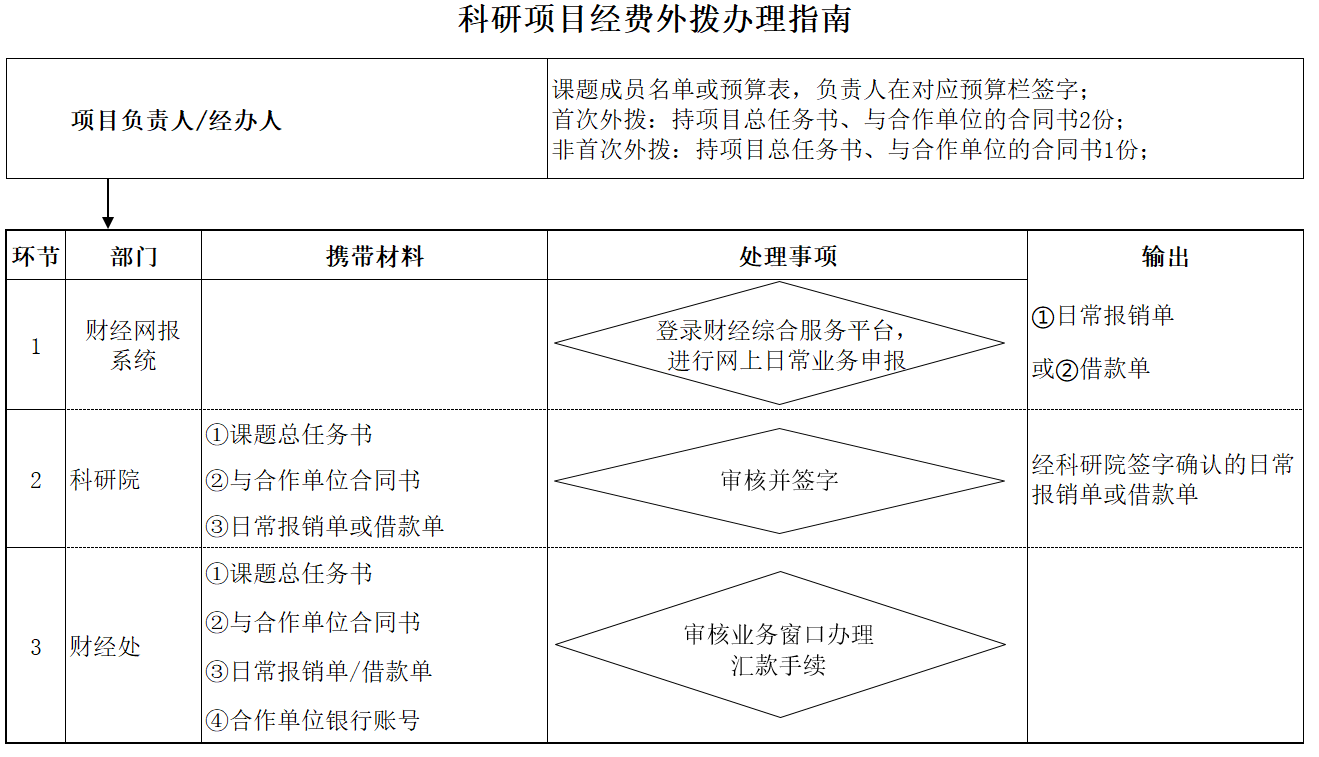 项目基本信息（绿色表格为必填项）项目基本信息（绿色表格为必填项）项目基本信息（绿色表格为必填项） 项目或课题名称 项目建设单位 项目负责人姓名 建设单位编号+财务核算编号 外转金额（元）一、外转合作经费一、外转合作经费一、外转合作经费接收单位接收人           其中：直接经费（元）           其中：直接经费（元）                       间接经费（元）                       间接经费（元）二、外转测试计算加工费二、外转测试计算加工费二、外转测试计算加工费接收单位接收人审核资料审核资料审核资料一、外转合作经费    1、任务书中人员表/合作者名称页复印件 （单页即可）          2、与合作者签订的子任务书/协议书复印件  二、外转测试计算加工费二、外转测试计算加工费    1、任务书/合同书中测试计算加工费预算表复印件（横向科研项目若没有预算表不用提供。单页即可）                 2、与接收单位签订子合同/协议书复印件    3、接收单位营业执照复印件                     